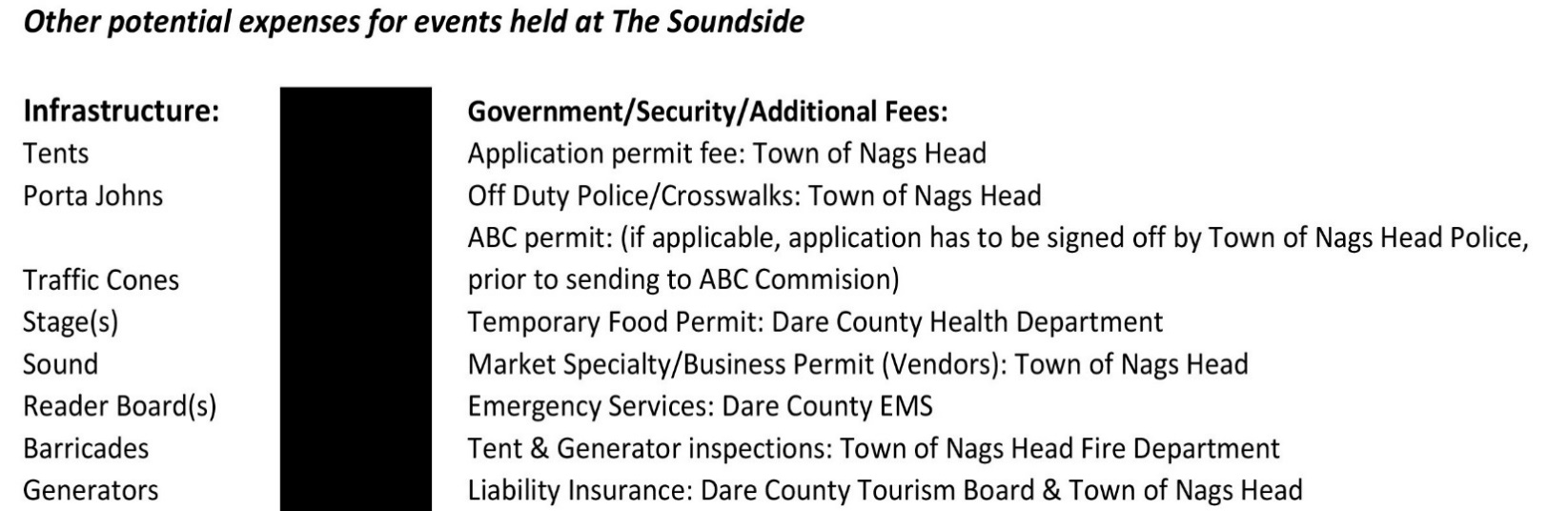 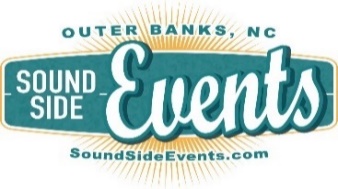 The Soundside | CHECKLISTPlease read all guidelines, policies and rates. All forms are submitted to the Outer Banks Visitors Bureau.No more than 1 year prior to your event, submit: Reservation application form with the $200 reservation fee. Make check payable to Outer Banks Visitors Bureau. 45 Days Prior to the Event, Submit: Final event permit form Final Site planFinal Parking planSigned copy of the release and indemnity agreement for facility useSigned copy of the site guidelines, policies and ratesNC ABC permit (will require ABC lease letter from Outer Banks Visitors Bureau)30 days Prior to the Event: (All items below must be submitted to Outer Banks Visitors Bureau prior to the Town of Nags Head reviewing the permit application)Remainder of the Site rental feeSite damage depositSpecial event permit fee (payable to the Town of Nags Head)Town of Nags Head Security Contract, signed and payment due (if applicable)Temporary Food Establishment Permit submitted to Dare County Health DepartmentProof of Certificate of Insurance for Public Liability14 days Prior to the Event, Submit: On-site Electricity requestFinal list of vendors and/or concessions and vendor numberContact the surrounding businesses around the event site to let them know about your upcoming event (OBVB has company list if needed)3 Days Prior to the Event:Walk through Site with Outer Banks Visitors Bureau and Event Organizer representativesDay of Event:If applicable, inspection fee, due to the Town of Nags HeadBe sure to have all permits, licenses, etc. on hand at site.Post Event:Walk through Site with Outer Banks Visitors Bureau and Event Organizer representativesSubmit letter for refund of Site depositThe Outer Banks Visitors Bureau reserves the right to cancel the site reservation if deadlines are missed by the Developer.The SoundsideOuter Banks Event Site6800 S. Croatan HwyNags Head, NC 27959Event Application1. Event Name:      Actual Event Dates:      Time of Event (per day if applicable):   Site Reservation Start & End Dates:     (Include your move-in and move-out dates)           Estimated Total Attendance: Anticipated Peak Attendance: 2. Name of Non-Profit Organization (if applicable):    Non-Profit Address:      Non-Profit Email Address:      Non-Profit Telephone Number:       (If the event organizer is different than the non-profit, please fill out the below):Event Organizer/Planner Name/Point of Contact:   Event Organizer/Planner Address:      Event Organizer/Planner Email Address:      Event Organizer/Planner Telephone Number:       3. Explain the Type of Event: 4. Name(s), email addresses, and cell/telephone number(s) of designated Crowd Control Manager, Point of Contact and any other representative(s) and responsibilities or titles, who will be responsible for maintaining contact with Town personnel throughout the event.5. Provide a full description/schedule of your event each day (can be a tentative event schedule).6. Provide Information on designated parking areas and a traffic flow description on and off the event site. The Site can accommodate up to 1250 total guests with use of all OBVB lots and depending on layout of the event. Capacity is based on the peak attendance at one time during the event. Higher capacity is possible but will require a plan for off-site parking in addition to parking at the Site. If parking off-site, attach a letter from that property owner verifying how many excess parking spaces will be available for the event. (Event Organizers CANNOT use the Harvey Estuarine Site as part of their plans for parking or infrastructure)7. Describe use of parking and event staff or other personnel regarding crowd and traffic control. Please indicate if private security will be on site and if off-duty police officers are needed. 8. What are your plans for emergency medical services and first aid?9. How do you plan to ensure emergency vehicle access at the event? 10. How will you broadcast emergency information to your vendors and event attendees, both before and during your event? 11. How are you planning to monitor weather conditions and what will be your protocol for a weather-related event cancellation? 12. If an evacuation of the site is not possible due to an emergency situation (ie: weather), what is your plan to shelter in place? 13. List and describe all temporary structures. Describe the use of electricity at the site. Town building Inspections will be required for generators and other temporary structures.14. Describe your process for collecting recyclables and solid waste. Event organizers/planners are responsible for securing a vendor for trash/recycle collection; the Town of Nags Head does not provide trash collection for events at the Soundside Event Site.  15. Are there any special hazards at this event? (example: cooking related fires, environmental emergencies). List them and explain how you are managing these hazards, including a list of relevant safety equipment that will be present at the event. 16. Sanitary Facilities: List the number and type of facilities that will be provided on site. The restrooms at the Harvey Estuarine Site are NOT available for use during any event held at the Soundside Event Site.17. Are you planning to have alcohol consumption during event:    Yes     NoBeer 	Wine 	Liquor           NC ALE Permit, attached  Yes  No          Describe how alcohol beverages will be served at your event. 18. List all temporary signs to be displayed during the event. All signs shall be located within the boundaries of the event area and be directed internally.  Signage shall be promptly removed once event is concluded.19. List all vendors and concessions (attach sheet if necessary). Applicants must purchase a vendor license (also called Specialty Market Permit) prior to operating concessions or provide proof that participating vendors already have a vendor license with Nags Head. 20. Event Site Plan: Include the following elements on the event map (site template attached to this document):	a. Boundaries of main event area within entire Site	b. Participant activity areas and access points (crowd flow)	c. Number and location of concessions, stages, or other event activity areas	d. Parking locations, estimated capacity and traffic circulation	e. Location of medical services if needed	g. Location and number of trash and recycling receptacles 	h. Location and number of sanitary facilities	I. Size and location of tents or canopiesj. Location and number of generators or poles to be rentedk. Please show your emergency exits on your event mapI have read the Soundside Event Site guidelines and completed this application and ensure that our group will comply with regulations, policies and fee schedule governing the use of the event site.Event Organizer/Planner: Application Date:  Local Phone Number:  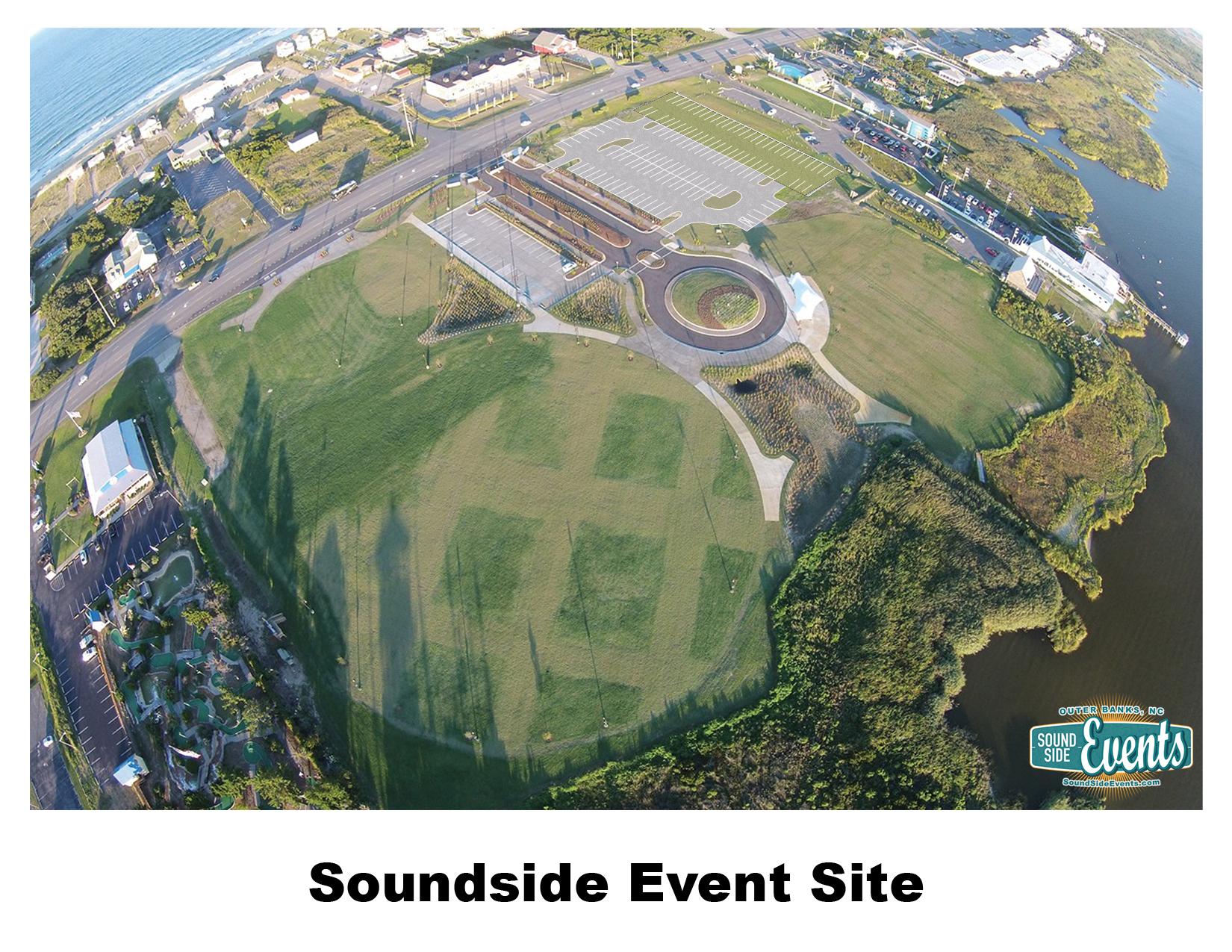 Town of Nags Head – Dare County Tourism Board(dba Outer Banks Visitors Bureau)Release and Indemnity Agreement for Facility UseWHEREAS, the undersigned has requested the use of The Soundside event Site owned or operated by the Town of Nags Head and the Dare County Tourism Board (the “Owners”), located at 6800 S. Croatan Hwy. Nags Head, NC and do engage in activities for the exclusive benefit of the undersigned.NOW, THEREFORE, In consideration of the mutual promises or other good and valuable consideration, the undersigned does hereby for himself/herself, his/her heirs, executor, employers, successors, of himself/herself or of his/her employees, administrators, and personal representatives, I/We/The Event Organizer), understand and agree to the following:The Owners shall not be liable for any damage to property or person by reason of the Event Organizers use or occupancy of the Premises and the Event Organizer agrees to save the Owners harmless from and against all claims, suits, demands, actions, and the cost and expense thereof, including attorney’s fees, arising out of any property damage or personal injury occurring as a result of applicant’s use of the Premises.  *The Event Organizer further specifically agrees that it will procure and keep in full force at its expenses, Commercial Liability Insurance in an amount not less than $1,000,000.00 per occurrence, which policy or policies of insurance shall show the Owners as additional insured.  Event Organizer will cause a certificate of insurance to be furnished to the Owners evidencing such coverage and said policy shall provide that said insurance may not be cancelled without written notice to the Owners at least thirty (30) days prior to any cancellation.I/We/The (Event Organizer),     hereby declare that the terms of this Release and Indemnity Agreement have been fully read and understood by me, and freely and voluntarily entered into and accepted by me, and I hereby acknowledge that I have read and understand this agreement.  This agreement shall be in full force and effect any time after the execution thereof.Print Name: 		Electronic Signature: 	Date: *If Event Organizer is renting as an individual, the commercial liability insurance is not required.  It is understood that the individual’s homeowner’s policy may apply. Please consult with your insurance agent or carrier. This statement does not act as a waiver of any of the other conditions of paragraph 3 cited above. If the individual renter has an organization, commercial entity or other recognized entity providing any assistance or services then that entity or organization is required to carry commercial general liability insurance with the specified limits and is required to provide the Town of Nags Head and Dare County Tourism Board with a certificate of insurance as noted above.THIS PAGE MUST BE SUBMITTED WITH THE FULL APPLICATION FOR TOWN USE ONLYComments or restrictions imposed by Police, Fire, Zoning, Health Department or Other: Updated: August 30, 2021The Soundside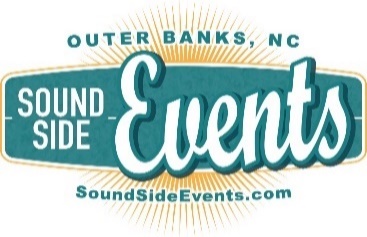 The SoundsideThe SoundsideThe SoundsideSite Rental InformationSite Rental InformationSite Rental InformationSite Rental InformationType of RenterDare County Non-Profit Dare County For-ProfitOutside of Dare CountyEvent Site Rental Rate (Per Day)$600.00$1,500.00$2,400.00Set up and Breakdown Days for the Event (per day)$300.00$750.00$1,200.00Electrical Rates: all 220v & 50 amp poles on the site (per day)$230.00$230.00$230.00Electrical Rates: 100 amp box (per day)$300.00$300.00$300.00Wi-Fi at the Event Site: covers the entire length of the event (not per day)$450.00$450.00$450.00* Non-Profit Organizations (Dare County based) must submit proof of 501(c) status to receive above rate.** Non-Profit Organizations (Dare County based) must submit proof of 501(c) status to receive above rate.** Non-Profit Organizations (Dare County based) must submit proof of 501(c) status to receive above rate.** Non-Profit Organizations (Dare County based) must submit proof of 501(c) status to receive above rate.*** Any Site rental longer than 7 days will be negotiated with Outer Banks Visitors Bureau ** Any Site rental longer than 7 days will be negotiated with Outer Banks Visitors Bureau ** Any Site rental longer than 7 days will be negotiated with Outer Banks Visitors Bureau Site Damage Deposits (Refundable after post-event walk thru & landscaping test): Site Damage Deposits (Refundable after post-event walk thru & landscaping test): Site Damage Deposits (Refundable after post-event walk thru & landscaping test): Site Damage Deposits (Refundable after post-event walk thru & landscaping test): Under 500 = $500 per eventOver 500 = $1000 per event Over 500 = $1000 per event Dairy Queen building & 23 parking spaces in front are for event developer use only; not for event goers.  Must be reserved in advance. Dairy Queen building & 23 parking spaces in front are for event developer use only; not for event goers.  Must be reserved in advance. Dairy Queen building & 23 parking spaces in front are for event developer use only; not for event goers.  Must be reserved in advance. Dairy Queen building & 23 parking spaces in front are for event developer use only; not for event goers.  Must be reserved in advance. Pamlico Jack's and South Beach Grill parking lots are also available for off-site event parking, must be reserved in advance and indicated on your application.Pamlico Jack's and South Beach Grill parking lots are also available for off-site event parking, must be reserved in advance and indicated on your application.Pamlico Jack's and South Beach Grill parking lots are also available for off-site event parking, must be reserved in advance and indicated on your application.Pamlico Jack's and South Beach Grill parking lots are also available for off-site event parking, must be reserved in advance and indicated on your application.APPROVED BY:                                                                                                                                                                                 Outer Banks Visitors Bureau, Executive DirectorCOMMENTS: DATE: APPROVED BY:Planning & Development Director: Date:                                                                                                    Fire Chief:  Date: Police Chief: Date: Public Works Director:  Date: Town Manager: Date: The office of the Town Manager, PO Box 99, 5401 S. Croatan Hwy, Nags Head, NC 27959; 252.441.5508 